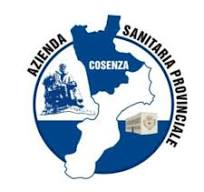 Cognome ___________________________________    Nome _____________________________________data  di nascita _______________________________  Genitore____________________________________   Firma  La presente dovrà essere  trasmessa a igienepubblica.castrovillari@aspcs.it                   DIPARTIMENTO DI PREVENZIONE                                 CENTRO VACCINALE                        Via Po, 74   CASTROVILLARI CS                     Dir.  Dott. Maria Franca PirainoOPEN DAY VACCINAZIONE ANTINFLUENZALE PEDIATRICA GRATUITAMERCOLEDI 13 DICEMBRE 2023  CENTRO VACCINALE CASTROVILLARIORARI DALLE 14:30 ALLE 18:00 MODELLO ADESIONI   